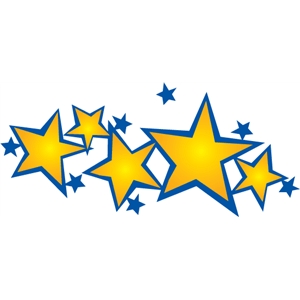 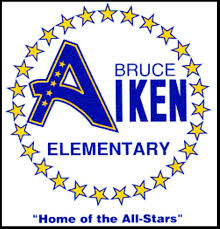 Vision StatementAt Bruce Aiken Elementary our teachers, parents, staff, and community will motivate, inspire, and educate our students to be productive successful lifelong learners.Mission Statement Aiken Elementary teachers and staff will foster a learning environment that is welcoming, inspiring, and encouraging for all students to be successful. Teachers will provide rigorous instruction to challenge students, yet provide support and interventions to ensure all students can reach and exceed expectations.  Teachers and staff will support students emotionally, mentally, and physically to promote the overall wellbeing of our students. 